      TVIRTINU:         LSOK Nacionalinių                                                       Programų direktorius       D. Darblienė      2022-09-27                                                            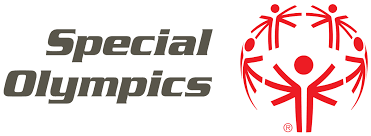 LIETUVOS SPECIALIOSIOS OLIMPIADOS SPORTINĖS GIMNASTIKOS ČEMPIONATON U O S T A T A II. BENDROSIOS NUOSTATOS Šie nuostatai reglamentuoja intelekto sutrikimų turinčių asmenų dalyvavimą gimnastikos čempionate, čempionato organizavimą bei vykdymą.II. VARŽYBŲ TIKSLAS IR UŽDAVINIAIVaržybų tikslasPrisidėti prie nacionalinės žmonių su negalia socialinės integracijos programos įgyvendinimo organizuojant sportinės gimnastikos varžybas. Varžybų uždaviniai:1) plėtoti Lietuvos intelekto sutrikimų turinčių asmenų sportinės gimnastikos užsiėmimus,2) sudaryti sąlygas bendrauti, varžytis ir pagal savo išgales siekti sportinių rezultatų, 3) siekti sutrikusių sveikatos funkcijų gerinimo gimnastikos sporto priemonėmis.4) bendradarbiauti ir dalintis patirtimi su kitomis šalimis, propaguojančioms sportinę gimnastiką SUP vaikams ir jaunimui.III. VARŽYBŲ ORGANIZAVIMASVaržybas organizuoja Lietuvos Specialiosios Olimpiados Komitetas bei Vilniaus sportinės gimnastikos klubas „Skrydis”. Varžybų vyr. teisėja - Irina Katinienė, vyr. sekretorė – Rūta GustienėIV. VARŽYBŲ VYKDYMO LAIKAS IR VIETAVaržybos vykdomos 2022 m. spalio 23 d. 11.00 val., Vilniaus sportinės gimnastikos klubo „Skrydis“ sporto salėje, M.Sleževičiaus 7.V. VARŽYBŲ DALYVIAI IR  VYKDYMO SĄLYGOSĮ varžybas kviečiami dalyvauti intelekto sutrikimų turintys skirtingo amžiaus asmenys, kurie bus suskirstyti į meistriškumo lygius.VI.  VARŽYBŲ  PROGRAMADalyviai atlieka laisvai pasiringtus pratimus (kombinacijas) ant prietaisų :Laisvieji pratimai (mot.;vyr.)Buomas/suoliukas (mot.)Lygiagretės (mot.;vyr.)Skersinis (vyr.)Atraminis šuolis (mot.;vyr.)VII. VARŽYBŲ NUGALĖTOJŲ NUSTATYMAS IR  APDOVANOJIMAI Visi varžybų dalyviai apdovanojami medaliais, diplomais. VIII. REGISTRACIJAParaišką, kurioje nurodoma dalyvio vardas, pavardė, gimimo metai, varžybose pasiringti prietaisai , gydytojo leidimas, komandų  vadovai – treneriai  pateikia vyr. teisėjų kolegijai atvykę į varžybas.  Preliminarę paraiška su aukščiau išvardintais reikalavimais, išskyrus gydytojo leidimą, siusti el.paštu:  gimnastika.visiems@gmail.com.  Paraiškas pateikti iki spalio 15 d.Varžybų dalyvio mokesčio nėra.IX. BAIGIAMOSIOS NUOSTATOS Varžybų dalyvių maitinimo, kelionės išlaidas bei teisėjų darbą apmoka LSOK.Už varžybų dalyvių saugumą ir sveikatą atsako komandų vadovai ir treneriai.